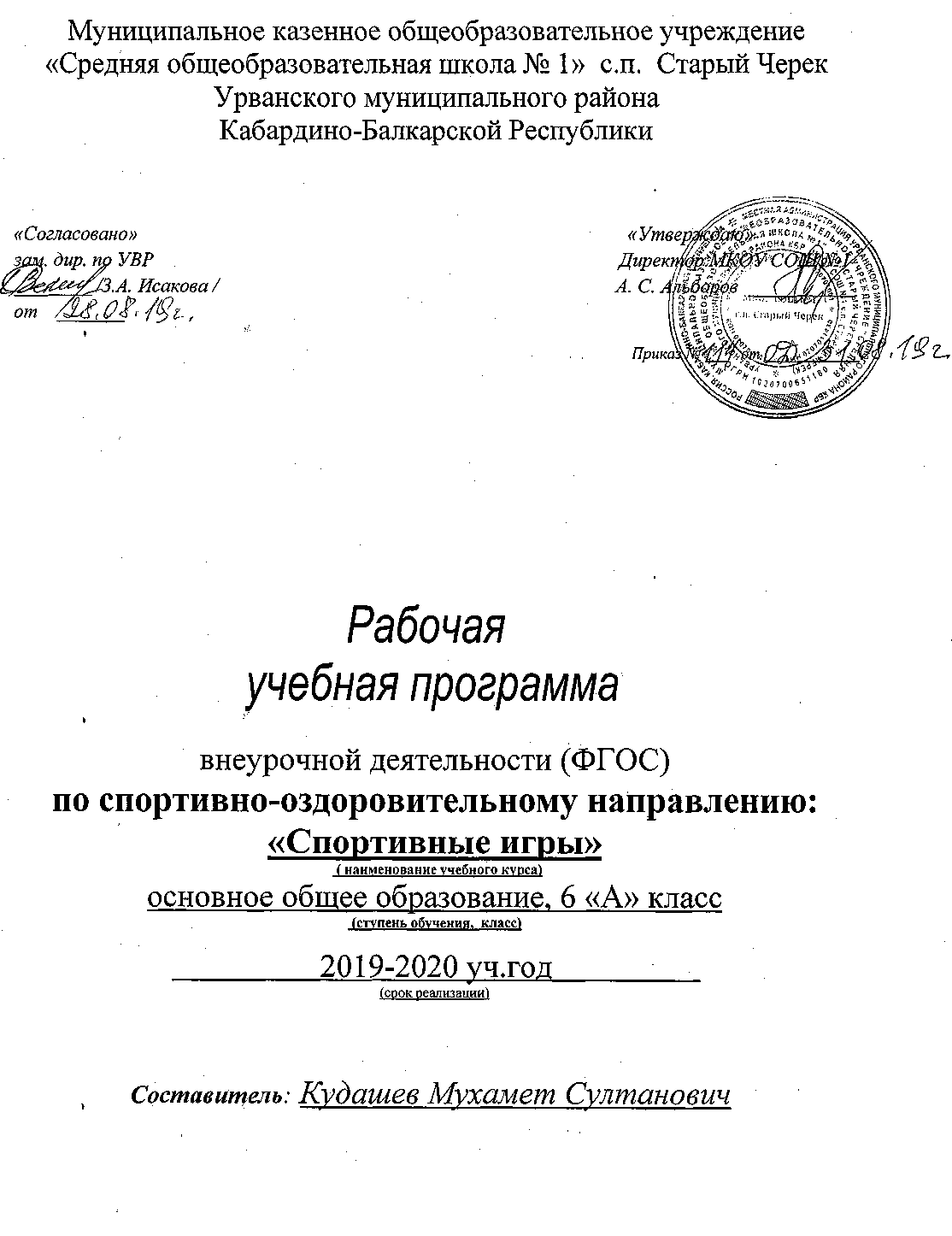 ПОЯСНИТЕЛЬНАЯ ЗАПИСКА Данная рабочая программа внеурочной деятельности разработана для учащихся 8-х  классов общеобразовательной  школы и направлена на реализацию спортивно-оздоровительного направления. Данная  рабочая программа соответствует   федеральному   компоненту   государственного образовательного стандарта  базового уровня  и рассчитана  на 70 часа (занятия) из расчета 2 ч в неделю.Программа реализуется  на занятиях, которые  проводятся два  раза  в неделю.Сроки реализации рабочей программы: 1 учебный год (2019 – 2020гг)В основе принципов  создания программы  лежит концепция  личностного и деятельного подходов, оптимизации и интенсификации учебно-воспитательного процесса.Программа по  физической культуре, направлена на:-реализацию учебного материала в соответствии с возрастными особенностями учащихся, материально - технической оснащенностью учебного процесса (спортивный зал, спортивная  пришкольная площадка),  региональными климатическими условиями и видом учебного учреждения (поселковая  школа).- соблюдение дидактических правил «от известного к неизвестному» и «от простого к сложному», ориентирующих выбор, и планирование учебного содержания в логике поэтапного его освоения, перевода учебных знаний в практические навыки и умения, в том числе и в самостоятельной деятельности;- расширение межпредметных связей, ориентирующих планирование учебного материала на целостное формирование мировоззрения учащихся в области физической культуры, всестороннее раскрытие взаимосвязи и взаимообусловленности изучаемых явлений и процессов;- усиление оздоровительного эффекта, достигаемого в ходе активного использования школьниками освоенных знаний, способов и физических упражнений в физкультурно-оздоровительных мероприятиях, режиме дня, самостоятельных занятиях физическими упражнениями.Целью  рабочей  программы по спортивно-оздоровительному направлению является формирование у учащихся  основ здорового образа жизни, развитие творческой самостоятельности посредством освоения двигательной деятельности, что соответствует цели физического воспитания учащихся по базовому компоненту. Реализация данной цели связана с решением следующих образовательных задач:укрепление здоровья, улучшение осанки, профилактику плоскостопия; содействие гармоническому физическому развитию, выработку устойчивости к неблагоприятным условиям внешней среды;овладение «школой движений»;развитие координационных  (точности воспроизведения и дифференцирования пространственных, временных и силовых параметров движений, равновесия, ритма, быстроты и точности реагирования на сигналы, согласования движений, ориентирования в пространстве) и кондиционных (скоростных, скоростно-силовых, выносливости и гибкости) способностей;формирование элементарных знаний о личной гигиене, режиме дня, влиянии физических упражнений на состояние здоровья, работоспособность и развитие двигательных способностей;выработку представлений об основных видах спорта, снарядах и инвентаре, о соблюдении правил техники безопасности во время занятий;приобщение к самостоятельным занятиям физическими упражнениями, подвижными играми, использование их в свободное время на основе формирования интересов к определенным видам двигательной активности и выявления предрасположенности к тем или иным видам спорта;воспитание дисциплинированности, доброжелательного отношения к товарищам, честности, отзывчивости, смелости во время выполнения физических упражнений, содействие развитию психических процессов (представления, памяти, мышления и др.) в ходе двигательной деятельности.В основу структуры   положена программа, рекомендованная Департаментом образования г. Москвы. Автор доктор педагогических наук В.И. Лях.\СОДЕРЖАНИЕ ПРОГРАММЫвключает в себя:-подвижные игры. Подвижные игры  являются незаменимым средством, решения комплекса  взаимосвязанных задач воспитания личности школьника, развития его разнообразных двигательных способностей и совершенствования умений.-лёгкоатлетические упражнения. Бег, прыжки и метания, будучи естественными видами движений, занимают одно из главных мест в физическом воспитании  школьников, отличаются большой вариативностью выполнения и применения в различных условиях, поэтому они оказывают существенное воздействие на развития прежде всего координационных способностей.В данной программе использованы следующие методы и формы обучения:Физические упражнения.  Групповые и игровые формы работы, фронтальная форма работы. Физические упражнения, их влияние на физическое развитие и развитие физических качеств. Физическая подготовка и ее связь с развитием основных физических качеств. Характеристика основных физических качеств: силы, быстроты, выносливости, гибкости и равновесия.Физическая нагрузка и ее влияние на повышение частоты сердечных сокращений.Физкультурно-оздоровительная деятельность.Игровые формы работы. Самостоятельные занятия. Составление режима дня.Групповые и индивидуальные формы работы. Выполнение простейших  комплексов упражнений для формирования правильной осанки и развития мышц туловища, развития основных физических качеств; проведение оздоровительных занятий в режиме дня  (физкультминутки).Самостоятельные наблюдения за физическим развитием и физической подготовленностью. Измерение длины и массы тела, показателей осанки и физических качеств. Измерение частоты сердечных сокращений во время выполнения физических упражнений.Каждое занятие является звеном системы уроков, связанных в логическую последовательность, построенных друг за другом и направленных на освоение учебного материала конкретной темы. Логически выстроенная система уроков позволяет интегрировать материал  с такими  предметами, как «Биология », «Литературное чтение», «Технология», «Изобразительное искусство», математика.ПРЕДПОЛАГАЕМЫЕ РЕЗУЛЬТАТЫ-укрепление здоровья, содействие гармоническому физическому развитию;-развитие двигательных (кондиционных и координационных) способностей;-приобретение необходимых знаний в области физической культуры и спорта;-воспитание потребности и умения самостоятельно заниматься физическими упражнениями, сознательно применять их в целях отдыха, тренировки, повышения работоспособности и укрепления здоровья;-воспитание нравственных и волевых качеств, развитие психических процессов и свойств личности.- воспитание ценностных ориентации на физическое и духовное совершенствование личности,формирование у учащихся потребностей и мотивов к систематическим занятиям физическими упражнениями, воспитание моральных и волевых качеств,формирование гуманистических отношений, приобретение опыта общения. Требования к уровню подготовки учащихся по данной программе. СПИСОК ЛИТЕРАТУРЫ                                          1.Федеральный государственный образовательный стандарт.                                          2.Программа «Образовательная система «Школа 2100».                                           3.Программа физического воспитания. Автор И.В. Лях.                                                                             КАЛЕНДАРНО-ТЕМАТИЧЕСКОЕПЛАНИРОВАНИЕпо     внеурочной деятельности для 8 –х.Класс:  8аУчитель     Кудашев Мухамет СултановичКоличество часов: всего  70 часов; в неделю 2 часа;Планирование составлено на основе рабочей программы   Кудашева Мухамета Султановича , утвержденной решением педсовета школы от 29.08.2019 года, протокол №1Требования к знаниямТребования к умениямТребования к компетенциям.Знать и иметь представление:Об особенностях зарождения физической культуры, истории первых Олимпийских игр;. о способах и особенностях движений и передвижений человека,. об обучении движениям, роли зрительного и слухового анализаторов при их освоении и выполнении;. о терминологии разучиваемых упражнений, об их функциональном смысле и направленности воздействия на организм;. о физических качествах. об общих и индивидуальных основах личной гигиены, о.правилах использования закаливающих процедур, профилактики нарушений осанки и поддержания достойного внешнего вида;. о причинах травматизма на занятиях физической культурой и правилах его предупреждения.Составлять, правильно выполнять комплексы утренней гимнастики и комплексы физических упражнений на развитие координации, гибкости, силы, на формирование правильной осанки;вести дневник самонаблюдения за физическим развитием и физической подготовленностью, контролировать режимы нагрузок по внешним признакам, самочувствию и показателям частоты сердечных сокращений;организовывать и проводить самостоятельные занятия; уметь взаимодействовать с одноклассниками и сверстниками в процессе занятий физической культурой.компетентности здоровьесбережения: знание и соблюдение норм здорового   образа   жизни,   знание   опасности   курения,   алкоголизма, наркомании, СПИДа; знание и соблюдение правил личной гигиены, обихода; физическая культура человека, свобода и ответственность выбора образа жизни;компетентности  интеграции:      структурирование      знаний, ситуативно-адекватной   актуализации   знании,   расширения   приращения накопленных знаний;компетентности   познавательной  деятельности:  постановка  и решение   познавательных   задач;   нестандартные   решения,   проблемные ситуации     их создание и разрешение; продуктивное и репродуктивное познание, исследование, интеллектуальная деятельность №                 Темы занятийКол-во часовДатафактуИнвентарь1Беседа «меры безопасности», «правила игры». Учебная игра.2 мячи2Освоение навыков ведения. Ведение мяча со сменой рук . Учебная игра.4 мячи3Ведение мяча на месте. Учебная игра.2 мячи4Ведение мяча с обводкой стоек. Учебная игра.2 мячи, стойки5Ведение мяча с обводкой стоек и соперником. Учебная игра.2 мячи, стойки6Ловля и передача мяча. Учебная игра.2 мячи7Передача одной рукой. Учебная игра.22  Мячимячи8Передача от пола. Учебная игра.2 мячи9Игры в передачах. Учебная игра.2 мячи10Игра «семь передач». Учебная игра.2 мячи11Игра «собачка». Учебная игра.2  мячи12Броски с места. Учебная игра.4 мячи13Броски в прыжке. Учебная игра.4мячи14Броски после ведения в двух шагах. Учебная игра.4 мячи15Игры в бросках. Учебная игра.2мячи16Эстафеты с элементами баскетбола.2 мячи17Тактика игры в защите. Учебная игра.2 мячи18Упражнения для игры в защите. Учебная игра.2 мячи19Тактика игры в нападении. Учебная игра.2 мячи20Упражнения для игры в нападении. Учебная игра.4 мячи21Учебная игра.2 мячи22Зонная защита. Учебная игра.4 мячиКомбинированные упражнения 223Ведение, передача, бросок. Учебная игра.4 мячи24Совершенствование в ведение, передачах, бросках. Учебная игра.2 мячи25Броски в колонне, в двух колоннах. Учебная игра.2мячи26Эстафеты с элементами баскетбола.2 мячи27Соревнование. Итоговая игра2 мячиВсего70часов